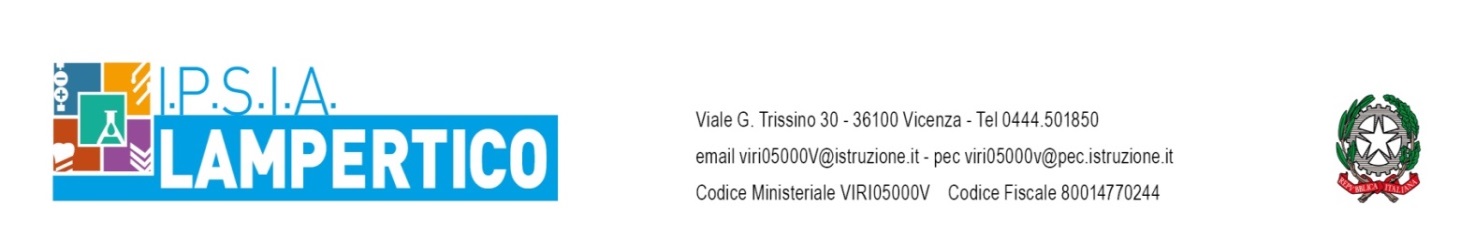 Vicenza, __/__/______                                                                                       Spett.le DITTAQuesto Istituto, impegnato da anni a potenziare il collegamento tra scuola e mondo del lavoro, in applicazione della Legge 107/2015, art. 1 commi da 33 a 43, organizza gli stage aziendali di Alternanza Scuola-Lavoro (AS-L), coinvolgendo le aziende del  territorio per gli studenti frequentanti il quarto anno di studio.Con la presente si chiede la Vs. disponibilità ad accogliere in stage aziendale, nel il periododal               al                per un totale minimo di  ore lavorative  da svolgere presso la Vostra azienda non necessariamente continuativelo Studente: 		________________________residente a			______________________________ in via __________________________frequentante la classe		_________ 	indirizzo / settore __________________________A tal fine si precisa:i tirocinanti avranno completato la formazione sulla sicurezza per un totale di 12 ore (modulo sicurezza generale 4 ore e modulo sicurezza specifica 8 ore) ai sensi del D.lgs.81/2008 saranno in possesso di un Attestato personale attestante l’avvenuta formazione previstache non esiste per l’Azienda alcun onere assicurativo, in quanto lo Studente usufruisce della copertura assicurativa presso l’INAIL di Vicenza, “gestione per conto” di cui agli artt. 127 e 190 T.U. 1124/65 ai sensi del DPR 9.4.1999, n. 156 e di un’assicurazione a carico della Scuola con la Compagnia “Benacquista Assicurazioni Snc” Agenzia Generale, che copre i rischi (infortuni sul lavoro e responsabilità civile) che possono derivargli dal partecipare, in qualità di stagista, all’attività dell’Azienda, nonché i cosiddetti rischi in itinere - Polizza n. 29611 valevole fino al 31 agosto 2021 Che possono ospitare studenti in stage tutti i datori di lavoro pubblici e privati, i liberi professionisti e i piccoli imprenditori anche senza dipendenti a condizione che siano in regola con la normativa di cui al D.lgs. 81/08 (T.U. in materia di salute e sicurezza sui luoghi di lavoro), con la normativa di cui alla L. 68/99 (Norme per il diritto al lavoro dei disabili) e con l’applicazione dei contratti e accordi collettivi di lavoro.Che per quanto riguarda il numero massimo di tirocinanti che l’azienda può ospitare contemporaneamente, si fa riferimento alla Deliberazione della Giunta Regionale Veneta n° 1405 del 09 settembre 2016.che la presente attività di stage esula dall’applicazione della normativa regionale in materia di tirocini di cui alla DGR 1324/2013 in quanto trattasi di “tirocini curricolari”.che l’Istituto ha individuato quale Tutor Scolastico per la presente attività di stage:il Prof. ________________________________ 	mail ____________________@lampertico.edu.itAuspicando un favorevole accoglimento della richiesta e ringraziando per la disponibilità, al fine di predisporre la modulistica necessaria all’avvio dello stage, Vi preghiamo di restituire quanto prima al Tutor Scolastico il presente modulo debitamente compilato.  IL DIRIGENTE SCOLASTICOProf.ssa Luisiana CorradiIncaricato di riferimento in Istituto: Sig.ra Anna Busatta - Segreteria Didatticada restituire preferibilmente via E-MAIL al Tutor Scolastico non oltre il ______________Al DIRIGENTE SCOLASTICOIPSIA “F. LAMPERTICO”VICENZAL’AZIENDA: __________________________________________________________________________con sede in ______________________   Via   ______________________ n. ______ tel. ______________ fax ______________  mail __________________legale rappresentante _______________________nato il _________________________________C.F. ________________________ovvero timbro riportante tutti i dati identificativiPARTITA IVA  ______________________________________è disponibilead accogliere in stage aziendale nel periodo dal 	___________ al ___________ con orario ______________________________lo Studente 	____________________________________OGGETTO:ALTERNANZA SCUOLA-LAVORO: organizzazione stage aziendali (tirocini curricolari). settore produttivo:industriaartigianatoartigianatoservizi servizi altro _____________________altro _____________________numero dipendenti a tempo indeterminato:numero dipendenti a tempo indeterminato:numero dipendenti a tempo indeterminato:da 0 ÷ 9da 0 ÷ 9da 10 ÷ 49da 10 ÷ 49da 50 ÷ 249Persona di riferimento in Azienda_______________________________________Nominativo Tutor aziendale che seguirà lo studente:_______________________________________Qualifica del Tutor aziendale che seguirà lo studente:_______________________________________data ______________________firma __________________________________